Guía Lengua y Literatura Lee cada uno de los textos y luego responde.Texto n° 1¿Cuál de estas declaraciones es verdadera respecto al primer mausoleo nombrado en el texto?Fue dedicado al gobernante Halicarnaso.Es una de las siete maravillas del mundo.La UNESCO lo declaró Patrimonio de la Humanidad.Se pueden ver en imágenes las dimensiones de su construcciónEl Taj Mahal es un monumento queMide 50 metros de altura.Fue construido durante el año 350 a.C.Está construido en honor a la esposa de un emperador.Tiene finas esculturas de mármol en su interior.Texto n°2 REMODELACIONES reproduccionesreparaciones reconstruccionesreposiciones hechuras Del texto se desprende que:Salieri sentía rivalidad hacia Mozart, a pesar de que era un buen músico.La Scala de Milán es uno de los teatros más antiguos de Europa.Salieri fue un genio al igual que Mozart.los italianos reconocen y valoran a sus artistas.Mozart y Salieri fueron coetáneosTexto n° 3¿Cuál es la temperatura media en el proceso del efecto invernadero natural?a)-15°	    b)+15°       c)-18°       d)+21°¿Qué cosas provocan la aceleración del cambio climático?a)	La existencia de población humana en las zonas de temperaturas medias.b)	La alta concentración del dióxido de carbono y el desequilibrio en la temperatura.c)	El efecto invernadero natural que retiene el calor del sol.d)	Los gases invernaderos de la atmósfera luego de una lluvia.Texto n° 4¿Sobre qué trata, principalmente, el extracto del documento?a)	Sobre la discapacidad de las personasb)	Sobre los derechos de las personas con discapacidadc)	Sobre las definiciones de la convención de personas con discapacidadd)	Sobre el propósito de la convención acerca de las personas con discapacidad¿Cuál detalle indica el propósito de la Convención?a)	Definir el concepto de discapacidad y sus características y tipos.b)	Promover y asegurar el respeto de los derechos humanos para todos.c)	Promover, proteger y asegurar el goce pleno de los derechos humanos por las personas con discapacidad.d)	Promover, obstaculizar y denegar el efecto del goce pleno de los derechos humanos para todos en la sociedad.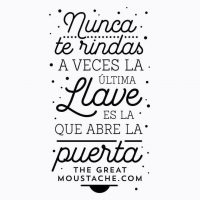 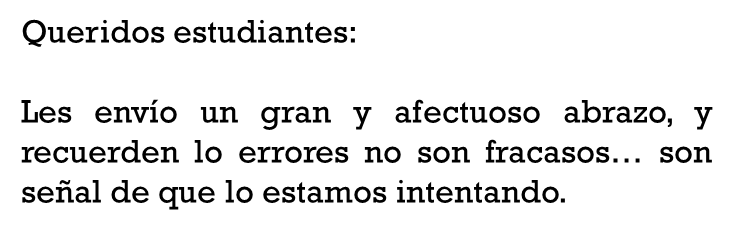 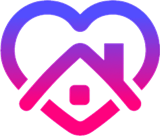 Fecha: semana 15 al 19 de junio 1° medio A, B y CObjetivo de Aprendizaje PriorizadoNombre: _______________________________________Nombre: _______________________________________OA 8: Formular una interpretación de los textos literarios leídos o vistos, que sea coherente con su análisis, considerando:Una hipótesis sobre el sentido de la obra, que muestre un punto de vista personal, histórico, social o universal.Una crítica de la obra sustentada en citas o ejemplos.La presencia o alusión a personajes, temas o símbolos de algún mito, leyenda, cuento folclórico o texto sagrado.La relación de la obra con la visión de mundo y el contexto histórico en el que se ambienta y/o en el que fue creada, ejemplificando dicha relación.Si tienes dudas me puedes escribir a mi correo institucional losorio@sanfernandocollege.clSi tienes dudas me puedes escribir a mi correo institucional losorio@sanfernandocollege.clOA 8: Formular una interpretación de los textos literarios leídos o vistos, que sea coherente con su análisis, considerando:Una hipótesis sobre el sentido de la obra, que muestre un punto de vista personal, histórico, social o universal.Una crítica de la obra sustentada en citas o ejemplos.La presencia o alusión a personajes, temas o símbolos de algún mito, leyenda, cuento folclórico o texto sagrado.La relación de la obra con la visión de mundo y el contexto histórico en el que se ambienta y/o en el que fue creada, ejemplificando dicha relación.Un mausoleo es un monumento funerario de proporciones mayores que ostenta a través de lujos y detalles artísticos la importancia del difunto. La palabra proviene del sepulcro que se erigió en Halicarnaso, una provincia persa, durante el año 350 a.C., en honor a un gobernante llamado Mausolo. Esta fantástica edificación es una de las siete maravillas del mundo, y aunque no existan imágenes de su portentosa construcción se sabe, gracias a distintos relatos, que medía unos 50 metros de altura, que sus paredes eran sólidas y que tenía finas esculturas de mármol, de las cuales la más importante estaba ubicada en la cima, porque representaba a Mausolo con su esposa Artemisia sobre un carro arrastrado por cuatro caballos.El Taj Mahal es otro mausoleo admirado por su belleza. Construido por el emperador mogol Shah Jahan en memoria de su esposa Mumtaz Mahal, es una construcción que mezcla estilos arquitectónicos de distintas culturas. La UNESCO lo declaró Patrimonio de la Humanidad en el año 1983, y año tras año atrae un gran número de turistas que desean pasear y descubrir una maravillosa edificación que nació como consecuencia de un gran amor.Después de tres años de   remodelaciones, La Scala de Milán reabrirá el 07 de diciembre con la misma ópera con la que inauguró el teatro en 1778:  Europa Riconosciuta, del compositor italiano Antonio Salieri. Salieri es conocido como el rival de Mozart – incluso se llegó a decir que él lo habría envenenado -, condición que lo ha mantenido por siglos a la sombra del gran genio de la música. Sin embargo, la obra de este músico veronés incluye 40 óperas, conciertos, música de cámara y sacra. Con este homenaje, los italianos pretenden otorgarle a Salieri un lugar de honor en la historia de la música mundial”.La vida de todas las especies en nuestro planeta, incluyendo la del ser humano, ha estado siempre asociada al clima. En los lugares de temperaturas más extremas como el desierto de Atacama o el Polo Norte casi no viven personas. En cambio, en los lugares de temperaturas medias se concentra gran cantidad de población. Los bosques, los ríos y las selvas junto con purificar el oxígeno de nuestro planeta, permiten el desarrollo de la vida animal y de una gran variedad de especies vegetales.El clima de la Tierra depende de un fenómeno llamado efecto invernadero natural. Este fenómeno es causado por los gases invernadero que retienen parte del calor del sol en la atmósfera logrando una temperatura media de +15°. Luego, el agua que está en la superficie de la tierra se evapora y se forman las nubes, y después las nubes devuelven el agua a la tierra. Este ciclo se ha repetido sucesivamente por miles de años. Si no existiera el efecto invernadero natural, la temperatura de la tierra sería de -18°C, por lo que el planeta estaría congelado.Cuando alguna parte del ciclo se ha visto afectada se produce un cambio climático que a su vez afecta la tierra. Nuestro planeta a lo largo de su historia ha experimentado varios cambios climáticos, pero estos han sido muy lentos en el transcurso de muchísimos años. Sin embargo, en la actualidad, los avances de la industria más la contaminación ambiental están provocando una alteración en el proceso del efecto invernadero natural. La temperatura media de la atmósfera ha tenido un incremento debido a la quema de combustible y la deforestación. Estas actividades aumentan los gases del efecto invernadero, la atmósfera retiene más calor y el planeta se recalienta. Como consecuencia, la alta concentración de dióxido de carbono y el desequilibrio de las temperaturas están provocando una aceleración en el cambio climático. Por eso es importante que todas las personas tomen conciencia acerca de lo que significa el calentamiento global. La Tierra es nuestro hogar y debemos cuidarlo.1.“No  es  suficiente  enseñar  a  los  hombres  una  especialidad.  Con ello  se convierten en algo así como máquinas utilizables pero no en individuos válidos. Para ser  individuo  válido, el hombre debe  sentir intensamente aquello a lo que puede aspirar. Tiene que recibir un sentimiento vivo de lo bello y de lo moralmente bueno. En caso  contrario   se  parece  más  a  un  perro  bien  amaestrado  que  a  un  ente armónicamente desarrollado. Debe aprender a comprender las motivaciones, ilusiones y penas de las gentes para adquirir una actitud recta respecto a los individuos y a la sociedad.2.Estas cosas tan preciosas las logra el contacto personal entre la generación joven y los que enseñan, y no –al menos en lo fundamental– los libros de texto. Esto es lo que  representa la cultura ante todo. Esto es lo que tengo presente cuando recomiendo Humanidades y no un conocimiento árido de la Historia y de la Filosofía.3. Dar importancia excesiva y prematura al sistema competitivo y a la especialización en beneficio de la utilidad, segrega al espíritu de la vida cultural y mata el germen del que depende la ciencia especializada.4.  Para  que  exista  una  educación  válida  es  necesario  que  se  desarrolle  el pensamiento crítico e independiente de los jóvenes, un desarrollo puesto en peligro continuo   por  el  exceso  de  materias  (sistema  puntual).  Este  exceso  conduce necesariamente a  la superficialidad y a la falta de cultura verdadera. La enseñanza debe  ser  tal  que  pueda  recibirse  como  el  mejor  regalo  y  no  como  una  amarga obligación”.  Albert  Einstein,  Educación  para  una  independencia  en  el  pensar (fragmento).